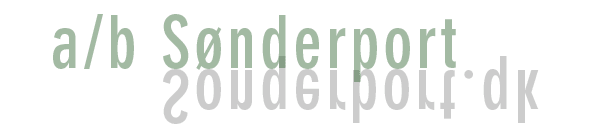 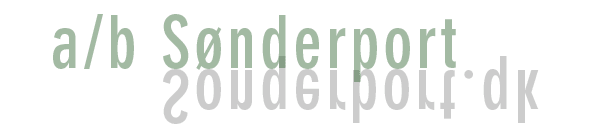 Den 19. september 2020E K S T R A O R D I N Æ R   G E N E R A L F O R S A M L I N GAndelsboligforeningen “Sønderport” indkalder herved til ekstraordinær generalforsamling, der afholdesmandag den 28. september 2020, kl. 18.15i Kvarterhuset Amagerbro i Jemtelandsgade 3, med følgende:DAGSORDEN:Valg af dirigent.Forslag fra bestyrelsen om skift af administrator til Wantzin Ejendomsadvokater Advokatanpartsselskab. I 2017 fik vores andelsboligforening ny administrator som følge af, at den daværende ejendomsadministration blev spaltet i to dele. Foreningen fik i den forbindelse ikke mulighed for at vælge selskab, idet de to nye selskaber blot selv delte klienterne mellem sig. I løbet af de forgangne tre år har bestyrelsen desværre ikke oplevet at få den service, som vi forventer og har været vant til fra tidligere. Vi har i flere omgange påtalt dette over for administrator, men desværre uden at det har medført varig forbedring. Bestyrelsen har været i dialog med Wantzin Ejendomsadvokater omkring et eventuelt skifte til dem. Wantzin er det andet selskab, som opstod ved spaltningen i 2017, og de beskæftiger bl.a. advokat Rasmus Juvik, som var vores administrator indtil 2017. Wantzin har tilbudt os en aftale på samme vilkår og til samme pris, som vores nuværende aftale, samt at vi vil blive fast tilknyttet Rasmus Juvik. Med venlig hilsenBestyrelsenF U L D M A G TUndertegnede andelshaver i A/B Sønderport m.fl. befuldmægtiger hermed:Navn	:	______________________________________________Lejl. nr./adresse	:	______________________________________________der er (sæt kryds) □ ægtefælle, □ myndigt husstandsmedlem eller □ anden andelshaver, til at møde på mine vegne og afgive stemme på foreningens ekstraordinære generalforsamling den 28. september 2020.København den     /     2020Underskrift	:	______________________________________________Navn (blokbogstaver)	: ______________________________________________Lejl. nr./adresse	:	______________________________________________Det bemærkes, at hver andelshaver kun kan afgive én stemme i henhold til fuldmagt, samt at fuldmagten kun kan gives til én anden andelshaver (foruden andelshavers ægtefælle eller et myndigt husstandsmedlem). Det vil sige fuldmagt kan ikke gives til ”bestyrelsen”.